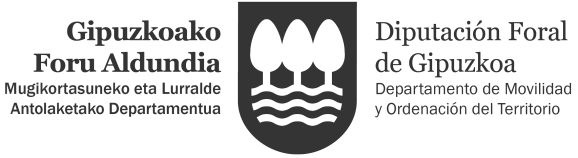 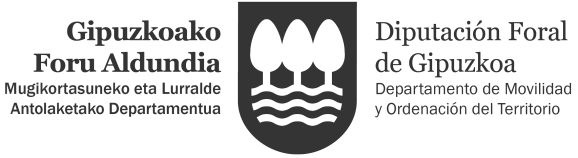 ERANTZUNAK/RESPUESTAS: SALGAIAK / MERCANCIAS A     ERANTZUNAK/RESPUESTAS: SALGAIAK / MERCANCIAS B  